Готовимся к выбору профессии	Профориентационная диагностика – это комплекс мероприятий, направленный на выявление профессиональных склонностей ребёнка, определение ведущих черт его характера, мотивов выбора профессии, а также глубокий анализ интересов и индивидуальных особенностей личности. 	Данное направление деятельности реализуется в объединении «Юный предприниматель» совместно с педагогом – психологом ТДДТ Г.Ю. Асташевой в рамках реализации проекта «Маршрут успеха». 	Диагностическая работа  началась  и  в  группах  первого года обучения (6 класс МБОУ СОШ №66), которая будет проходить до 9 класса.  Так, 16.10.2019г.  ребятам (28 чел.)  для прохождения был предложен «Опросник профессиональной готовности школьников» (Е.И.Рогов). ОПГШ даёт возможность обучающимся получить информацию о наличии, взаимном сочетании и эмоциональном подкреплении профессионально ориентированных умений и навыков, что позволяет судить о степени готовности их к успешной деятельности в определённой профессиональной сфере. 	Данное направление реализации проекта даёт возможность ребятам лучше узнать себя и сделать в будущем грамотный профессиональный выбор.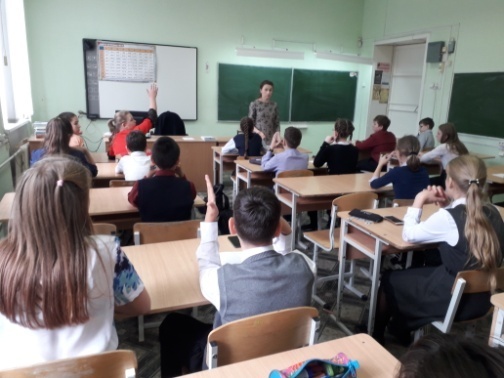 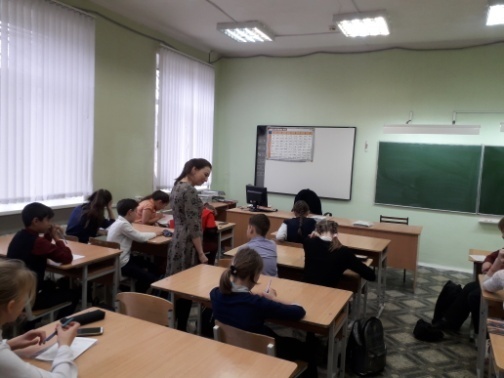 